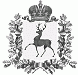 СЕЛЬСКИЙ СОВЕТ РОЖЕНЦОВСКОГО СЕЛЬСОВЕТАШАРАНГСКОГО МУНИЦИПАЛЬНОГО РАЙОНАНИЖЕГОРОДСКОЙ ОБЛАСТИРЕШЕНИЕот 18.01.2019							№ 01О назначении публичных слушанийпо вопросу предоставления разрешения на условно разрешенный вид использования земельных участков, расположенных на территории Роженцовского сельсовета Шарангского муниципального района Нижегородской областиВ соответствии с Градостроительным Кодексом Российской Федерации,  Федеральным Законом от 06 октября 2003 года № 131–ФЗ «Об общих принципах организации местного самоуправления в Российской Федерации», Законом Нижегородской области от 23 декабря 2014 года № 197 «О перераспределении отдельных полномочий между органами местного самоуправления Нижегородской области и органами государственной власти Нижегородской области», Уставом Роженцовского сельсовета  Шарангского муниципального района Нижегородской области, Правилами землепользования и застройки Роженцовского сельсовета Шарангского муниципального района Нижегородской области, утвержденными решением сельского Совета Роженцовского сельсовета Шарангского муниципального района Нижегородской области от 28 июня 2017 года № 22, сельский Совет решил: 1.Назначить на 31 января  2019 года на 17 часов  публичные слушания по вопросу предоставления разрешения на условно разрешенный вид  использования  земельных участков - малоэтажная многоквартирная жилая застройка, ориентировочной площадью 351кв.м, расположенного по адресу: Нижегородская область, Шарангский район, д.Поздеево,  дом 70, в территориальной зоне Ж-1, Зона индивидуальной жилой застройки.2. Организацию и проведение публичных слушаний по вопросу предоставления разрешения на условно разрешенный вид использования земельного участка,  расположенного на территории Роженцовского сельсовета, возложить на комиссию по подготовке проекта изменений в Правила землепользования и застройки Роженцовского сельсовета.3. Место проведения публичных слушаний - кабинет главы администрации Роженцовского сельсовета Шарангского муниципального района по адресу: с.Роженцово, ул.Учительская, д.8.	4. Администрации Роженцовского сельсовета:	4.1. Разместить информацию о проведении публичных слушаний в сети Интернет на официальном сайте администрации Шарангского муниципального района (Администрация Роженцовского сельсовета), а также в доступных для ознакомления граждан местах (в помещениях администрации Роженцовского сельсовета, библиотеки с.Роженцово, библиотеки д. Поздеево, Ермолинского ФАП, магазина п.Красная Горка, магазина д.Королево).	4.2. Направить сообщения о проведении публичных слушаний правообладателям земельных участков, имеющим общие границы с земельным участком, применительно к которому запрашивается разрешение (при наличии таковых).	4.3. Провести публичные слушания в срок, указанный в п.1 настоящего решения.	4.4. Подготовить заключение о результатах проведения публичных слушаний и обнародовать его в установленном порядке.	5. Предложения и замечания по вопросу проведения публичных слушаний принимаются в письменном виде по рабочим дням с 8-00 до 17-00 до 31 января 2019 года в администрации Роженцовского сельсовета.Глава местного самоуправления                                                          Л.Н.Бахтина